UNIVERSITAS YUDHARTA PASURUAN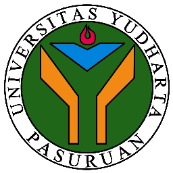 FAKULTAS PERTANIAN		REKAP NILAISEMESTER GANJIL- TAHUN AKADEMIK 2023/2024PROGRAM STUDI TEKNOLOGI HASIL PERIKANAN (A)Nama Dosen:  ILLIYATUS SHOLIHA, M.PdSKS: 3Matakuliah: Praktikum Diversifikasi dan Pengembangan Produk PerikananSemester: 5 - ANo.NamaNIMNilai AkhirKehadiran1.MOHAMMAD BASHITUL MA'RUF202169060001A-162.M. IBRAHIM202169060002B+163.A SOHIBUR ROHMA202169060003A-164.AHMAD AZKAL AZKIYA'202169060008A-165.MOH ANWAR FAUZI202169060009A166.RISMA NUR FAIZAH202169060010A167.MAULANA JAMALUDIN AKBAR202169060011A-168.LUBAB AL-GHIFARI FIRMANDAH202169060012B+169.DWI ALVIN UDIN202169060013A-1610.WILDAN WAHYU ANANTA202169060014A-1611.FANI DUKIANDRIAN202169060016A-1612.ACHMAD MUJAMIL AFANDI202169060017A-1613.JAMIYATUL KHASANAH202169060006A-16Jumlah MahasiswaJumlah MahasiswaJumlah MahasiswaParaf dosen pengampuParaf dosen pengampuParaf dosen pengampuPasuruan, 31 Januari 2024Dosen Pengampu,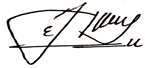 (Illiyatus Sholiha, M. Pd.)